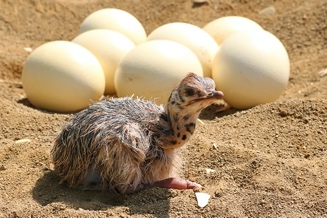 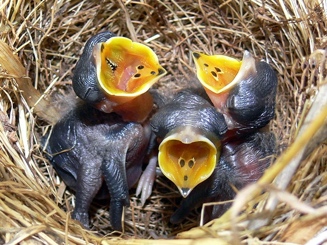 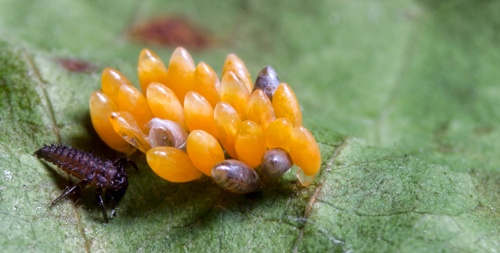 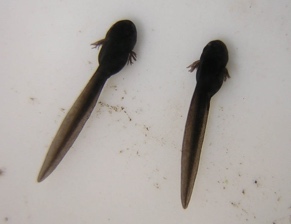 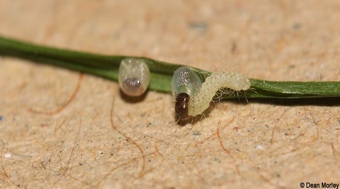 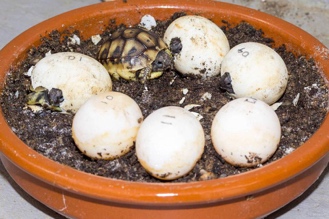 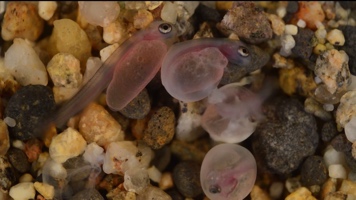 C’est pas sorcier « Les oeufs » Lis les questions ci-dessous et essaye d’y répondre, au crayon, lors du visionnement de la vidéo.Combien d’œufs pond le turbo (poisson tout plat) et quelle font-ils ? Y a-t-il un jaune d’œuf dans l’œuf du turbo ? Le vertébré le plus ancien de la planète qui a pondu des œufs est : La poule L’oiseauLe poissonQue se passerait-il si les œufs de poisson étaient pondus à l’extérieur ? Pourquoi ? Qui révolutionne la reproduction ? Comment ? Les ……………………………………………………… franchissent un nouveau pas. Il y a 220 millions d’années, ils abandonnent la …………………………………… et ils placent la poche de liquide amniotique à l’intérieur de la ………………………………………………… . Quelle est la particularité de l’ornithorynque ? Le bébé orque :  La femelle orque porte son petit 10 mois dans le ventre et il mesure 2mètres de long lorsqu’il sort.  La femelle orque porte son petit un an et demi dans le ventre et mesure 2 mètres de long lorsqu’il sort. A la naissance, le bébé pèse déjà 100kg à la naissance. Où et combien d’œuf pond la grande roussette (requin) ? Quelle est la particularité de l’ovule des poissons ? Les bébés poissons : 				Vrai/Faux Subissent des métamorphoses une fois après être sortis de l’œuf. …………………Se développement de la même manière que le poussin dans l’œuf. ……………………Se nourrissent du vitellus or de l’œuf. …………………Que signifie « être hermaphrodite » ? Quelle est la particularité de la reproduction de l’hippocampe ? C’est pas sorcier « Les oeufs » CorrigéLis les questions ci-dessous et essaye d’y répondre, au crayon, lors du visionnement de la vidéo.Combien d’œufs pond le turbo (poisson tout plat) et quelle font-ils ? 2 à 3 millions d’œufs par an et mesure un millimètre de diamètreY a-t-il un jaune d’œuf dans l’œuf du turbo ? Il y a aussi une poche nutritive mais elle est transparente Le vertébré le plus ancien de la planète qui a pondu des oeufs est : La poule L’oiseauLe poissonQue se passerait-il si les œufs de poisson étaient pondus à l’extérieur ? Pourquoi ? Ils sécheraient car ils n’ont pas de coquille Qui révolutionne la reproduction ? Comment ? Les reptiles, ils mettent au point la coquille et le liquide amniotique pour l’embryon Les mammifères franchissent un nouveau pas. Il y a 220 millions d’années, ils abandonnent la coquille et ils placent la poche de liquide amniotique à l’intérieur de la femelle . Quelle est la particularité de l’ornithorynque ? Il pond des œufs au fond de la rivière mais allaite ses petits lorsqu’ils ont éclos. Le bébé orque :  La femelle orque porte son petit 10 mois dans le ventre et il mesure 2mètres de long lorsqu’il sort. La femelle orque porte son petit un an et demi dans le ventre et mesure 2 mètres de long lorsqu’il sort. A la naissance, le bébé pèse déjà 100kg à la naissance. Où et combien d’œuf pond la grande roussette (requin) ? Une trentaine d’œufs qu’elle accroche aux algues. Quelle est la particularité de l’ovule des poissons ? Il y a qu’une entrée dans l’ovule Les bébés poissons : Subissent des métamorphoses une fois après être sortis de l’œuf. VraiSe développement de la même manière que le poussin dans l’œuf. FauxSe nourrissent du vitellus or de l’œuf. VraiQue signifie « être hermaphrodite » ? C’est un être vivant qui peut être mâle et femelle au cours de sa vie, il change de sexe mais ne peut pas s’auto reproduire. Quelle est la particularité de la reproduction de l’hippocampe ? C’est le mâle qui donne naissance aux petits. La femelle dépose ses ovules dans le ventre du mâle.  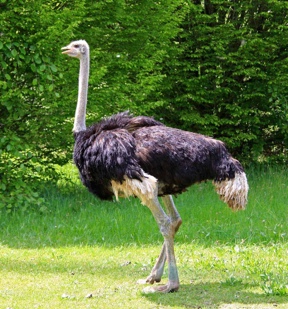 Oiseaux(Autruche)Croissance du jeune - Rôle des parentsA quoi ressemble le jeune ?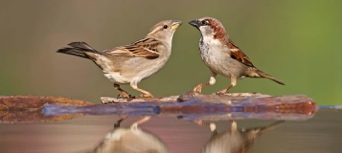 Oiseaux(Moineau)Croissance du jeune - Rôle des parentsA quoi ressemble le jeune ?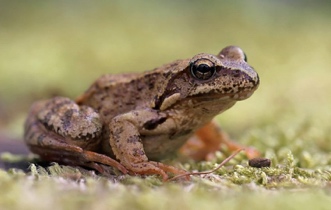 Amphibiens(Grenouille)Croissance du jeune - Rôle des parentsA quoi ressemble le jeune ?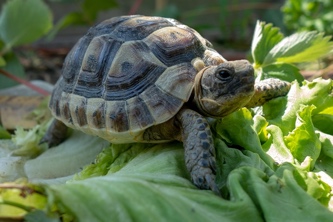 Reptiles(Tortue)Croissance du jeune - Rôle des parentsA quoi ressemble le jeune ?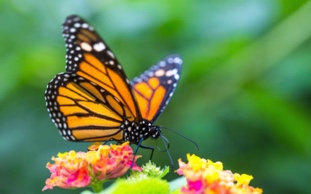 Insectes(Papillon)Croissance du jeune - Rôle des parentsA quoi ressemble le jeune ?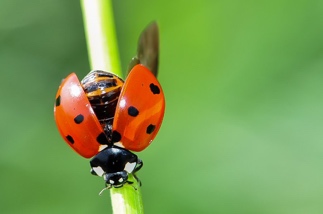 Insectes(Coccinelle)Croissance du jeune - Rôle des parentsA quoi ressemble le jeune ?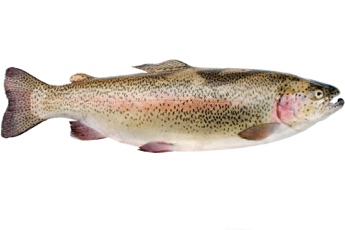 Poisson (Truite)Croissance du jeune - Rôle des parentsA quoi ressemble le jeune ?Ils naissent avec un épais duvet et sont rapidement autonomes. Les plumes poussent, puis le duvet disparait. Les parents se chargent de les protéger et les nourrir les premiers jours, puis très vite les petits courent ou nagent et se débrouillent seuls. 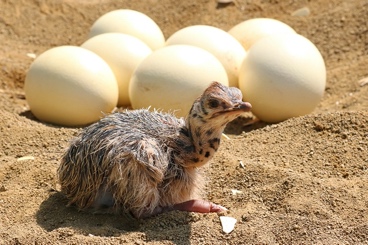 Oiseaux(Autruche)Croissance du jeune - Rôle des parentsA quoi ressemble le jeune ?Certains sortent de l’œuf dans un nid. Ils sont nus et complètement aveugles, par conséquent ils dépendent entièrement de leurs parents pour être nourris et protégés pendant plusieurs semaines, car ils ne sortent pas du nid. Oiseaux(Moineau)Croissance du jeune - Rôle des parentsA quoi ressemble le jeune ?Des œufs se trouvant dans l’eau en sortent des têtards (larves). Ceux-ci ne ressemblent pas à l’animal adulte. Ils vont subir des métamorphoses. Dès l’éclosion, ils sont indépendants. Les parents ne s’occupent pas des jeunes. 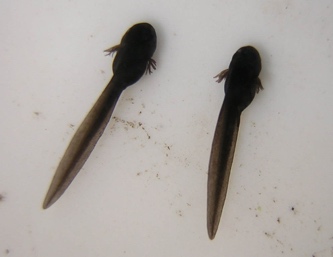 Amphibiens(Grenouille)Croissance du jeune - Rôle des parentsA quoi ressemble le jeune ?Les œufs sont pondus dans la terre ou dans le sable et recouverts. Lors de l’éclosion, les petits ressemblent à l’adulte, or le sexe n’est visible qu’au bout de 5ans. Ils nourrissent directement comme les adultes et normalement les petits sont libérés de leurs parents.  Reptiles(Tortue)Croissance du jeune - Rôle des parentsA quoi ressemble le jeune ?Une larve sort de l’œuf. Celle-ci va passer par plusieurs transformations avant d’atteindre le stade adulte. Généralement, les parents ne s’occupent pas des petits. 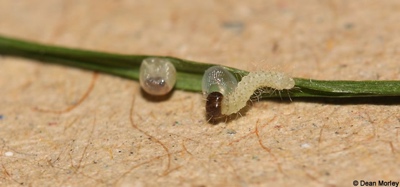 Insectes(Papillon)Croissance du jeune - Rôle des parentsA quoi ressemble le jeune ?Le rôle des parents est faible. La larve sortant de l’œuf d’aucune ressemblance avec l’animal à l’âge adulte. La larve va se transformer en nymphe qui va ensuite s’installer dans une chrysalide plusieurs jours/semaine avant d’en ressortir métamorphosé. Insectes(Coccinelle)Croissance du jeune - Rôle des parentsA quoi ressemble le jeune ?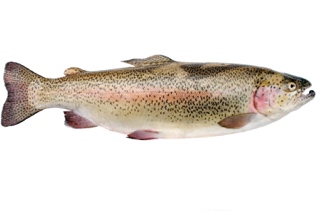 Un alevin sort de l’œuf avec une petite poche de vitelline sous le ventre qui va lui servir de nourriture. Certains parents protègent leurs petits, d’autres non. C’est très variable selon les espèces. Poisson (Truite)Croissance du jeune - Rôle des parentsA quoi ressemble le jeune ?Des œufs se trouvant dans l’eau en sortent des têtards (larves). Ceux-ci ne ressemblent pas à l’animal adulte. Ils vont subir des métamorphoses. Dès l’éclosion, ils sont indépendants. Les parents ne s’occupent pas des jeunes.Les œufs sont pondus dans la terre ou dans le sable et recouverts. Lors de l’éclosion, les petits ressemblent à l’adulte, or le sexe n’est visible qu’au bout de 5ans. Ils nourrissent directement comme les adultes et normalement les petits sont libérés de leurs parents.  Une larve sort de l’œuf. Celle-ci va passer par plusieurs transformations avant d’atteindre le stade adulte. Généralement, les parents ne s’occupent pas des petits. Ils naissent avec un épais duvet et sont rapidement autonomes. Les plumes poussent, puis le duvet disparait. Les parents se chargent de les protéger et les nourrir les premiers jours, puis très vite les petits courent ou nagent et se débrouillent seuls.Le rôle des parents est faible. La larve sortant de l’œuf d’aucune ressemblance avec l’animal à l’âge adulte. La larve va se transformer en nymphe qui va ensuite s’installer dans une chrysalide plusieurs jours/semaine avant d’en ressortir métamorphosé. Un alevin sort de l’œuf avec une petite poche de vitelline sous le ventre qui va lui servir de nourriture. Certains parents protègent leurs petits, d’autres non. C’est très variable selon les espèces. Certains sortent de l’œuf dans un nid. Ils sont nus et complètement aveugles, par conséquent ils dépendent entièrement de leurs parents pour être nourris et protégés pendant plusieurs semaines, car ils ne sortent pas du nid. Certains sortent de l’œuf dans un nid. Ils sont nus et complètement aveugles, par conséquent ils dépendent entièrement de leurs parents pour être nourris et protégés pendant plusieurs semaines, car ils ne sortent pas du nid. Certains sortent de l’œuf dans un nid. Ils sont nus et complètement aveugles, par conséquent ils dépendent entièrement de leurs parents pour être nourris et protégés pendant plusieurs semaines, car ils ne sortent pas du nid. 